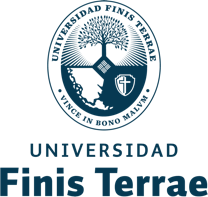 Formulario solicitud invitación y gráficasEl objetivo de este formulario es ordenar las solicitudes realizadas al equipo y gestionar el diseño de gráficas.Para ello, debe enviarse completo con al menos 10 días hábiles antes de la actividad al ticket rtgrafica@uft.cl para que pueda ser gestionado.Los formularios incompletos no ingresarán como solicitud.FORMATO: (Invitación, afiche, adaptación para redes sociales).TITULO DE LA ACTIVIDAD:CONTENIDO AFICHE (Mínimo 1 párrafo de descripción de la actividad, máximo 2):QUIEN (ES) EXPONE (N):NOMBRE Y FOTO DE C/U (enviar foto expositores en jpg a color)ORGANIZADOR(ES):En caso de incluir entidades externas, enviar logo en alta.FECHA / HORA:PLATAFORMA (ZOOM, MEET, TEAMS):CONTACTO DE INSCRIPCIÓN O LINK DE INSCRIPCIÓN:FOTO SUGERIDA: (sobre el tema)https://www.shutterstock.com/enviar link o número de imagen.ACTIVIDAD INTERNA O ABIERTA (Indique si su actividad es interna de escuela/carrera, por lo que no será difundida por medios institucionales. En caso de ser abierta, podrá ser difundida por agenda web/ agenda de actividades mail y redes sociales institucionales).